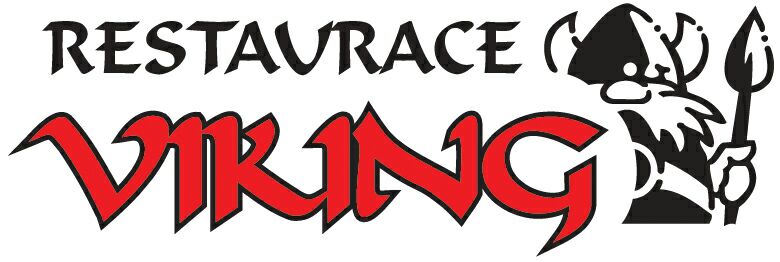 NABÍDKA MENUPolévka:dle denní nabídkyHlavní chod:Vepřové výpečky, špenát, bramborový knedlíkKuře na paprice, těstovinyCena menu: 85 Kč(zahrnuje polévku a hlavní chod)Již nyní se na Vás těšíme.Vaše případné dotazy a objednávky přijímáme na telefonu 483 316 235, mobil: 602 402 099 nebo e-mailem: info@scandiaczech.cz(objednávky přijímáme nejpozději 3 dny pře odjezdem vašeho zájezdu) 